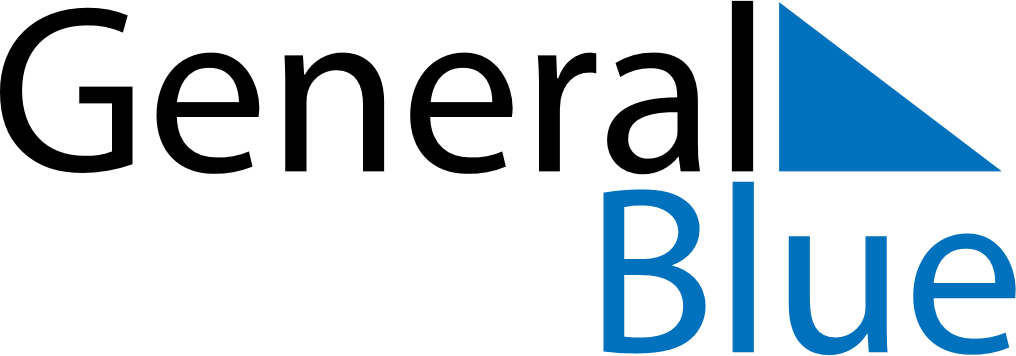 July 2024July 2024July 2024July 2024July 2024July 2024Leipzig, GermanyLeipzig, GermanyLeipzig, GermanyLeipzig, GermanyLeipzig, GermanyLeipzig, GermanySunday Monday Tuesday Wednesday Thursday Friday Saturday 1 2 3 4 5 6 Sunrise: 4:58 AM Sunset: 9:30 PM Daylight: 16 hours and 31 minutes. Sunrise: 4:59 AM Sunset: 9:29 PM Daylight: 16 hours and 30 minutes. Sunrise: 5:00 AM Sunset: 9:29 PM Daylight: 16 hours and 29 minutes. Sunrise: 5:00 AM Sunset: 9:28 PM Daylight: 16 hours and 28 minutes. Sunrise: 5:01 AM Sunset: 9:28 PM Daylight: 16 hours and 26 minutes. Sunrise: 5:02 AM Sunset: 9:27 PM Daylight: 16 hours and 25 minutes. 7 8 9 10 11 12 13 Sunrise: 5:03 AM Sunset: 9:27 PM Daylight: 16 hours and 23 minutes. Sunrise: 5:04 AM Sunset: 9:26 PM Daylight: 16 hours and 22 minutes. Sunrise: 5:05 AM Sunset: 9:26 PM Daylight: 16 hours and 20 minutes. Sunrise: 5:06 AM Sunset: 9:25 PM Daylight: 16 hours and 18 minutes. Sunrise: 5:07 AM Sunset: 9:24 PM Daylight: 16 hours and 16 minutes. Sunrise: 5:08 AM Sunset: 9:23 PM Daylight: 16 hours and 15 minutes. Sunrise: 5:09 AM Sunset: 9:22 PM Daylight: 16 hours and 13 minutes. 14 15 16 17 18 19 20 Sunrise: 5:10 AM Sunset: 9:21 PM Daylight: 16 hours and 11 minutes. Sunrise: 5:12 AM Sunset: 9:20 PM Daylight: 16 hours and 8 minutes. Sunrise: 5:13 AM Sunset: 9:19 PM Daylight: 16 hours and 6 minutes. Sunrise: 5:14 AM Sunset: 9:18 PM Daylight: 16 hours and 4 minutes. Sunrise: 5:15 AM Sunset: 9:17 PM Daylight: 16 hours and 2 minutes. Sunrise: 5:16 AM Sunset: 9:16 PM Daylight: 15 hours and 59 minutes. Sunrise: 5:18 AM Sunset: 9:15 PM Daylight: 15 hours and 57 minutes. 21 22 23 24 25 26 27 Sunrise: 5:19 AM Sunset: 9:14 PM Daylight: 15 hours and 54 minutes. Sunrise: 5:20 AM Sunset: 9:13 PM Daylight: 15 hours and 52 minutes. Sunrise: 5:22 AM Sunset: 9:11 PM Daylight: 15 hours and 49 minutes. Sunrise: 5:23 AM Sunset: 9:10 PM Daylight: 15 hours and 46 minutes. Sunrise: 5:25 AM Sunset: 9:09 PM Daylight: 15 hours and 44 minutes. Sunrise: 5:26 AM Sunset: 9:07 PM Daylight: 15 hours and 41 minutes. Sunrise: 5:27 AM Sunset: 9:06 PM Daylight: 15 hours and 38 minutes. 28 29 30 31 Sunrise: 5:29 AM Sunset: 9:04 PM Daylight: 15 hours and 35 minutes. Sunrise: 5:30 AM Sunset: 9:03 PM Daylight: 15 hours and 32 minutes. Sunrise: 5:32 AM Sunset: 9:01 PM Daylight: 15 hours and 29 minutes. Sunrise: 5:33 AM Sunset: 9:00 PM Daylight: 15 hours and 26 minutes. 